PROPOZÍCIE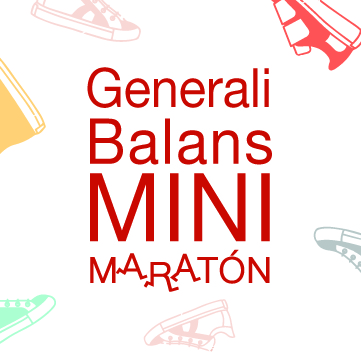 Podujatie je súčasťou Marathon BB miniTour 2020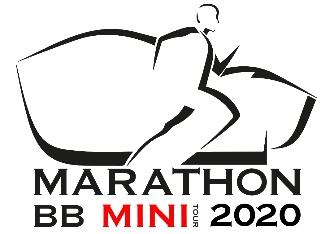 9. ročník
Generálny partner: 
Generali Poisťovňa, a.s., www.generali.skOrganizátor: 
Marathon Banska Bystrica, s.r.o., www.marathonbbtour.sk 
ON-POINT, občianske združenie, info@marathonbb.com 

Miesto konania:	Park pod pamätníkom SNP, Banská Bystrica, Slovensko

Dátum konania:		5.9 2020, sobota, v čase od 8:00 do 12:30Registrácia:			on-line do 3.9.2020 na www.marathonbbtour.sk
			osobne 4.9.2020, Europa SC v čase od 16:00 do 18:30.
 			osobne 5.9.2020, registračný stan v čase od 8:00.Štartovné:			3 € pri zaplatení prevodom do 3.9.2020
			5 € pri zaplatení osobne 4.9.2020, Europa SC v čase od 16:00 do 18:30.
 			5 € pri zaplatení osobne 5.9.2020, Park pod pamätníkom SNP,  
			Banská Bystrica, v čase od 8:00Upozornenie: 			Zaplatené štartovné sa späť nevracia ani nepresúva na ďalší ročník!Prezentácia:			osobne 4.9.2020, Europa SC v čase od 16:00 do 18:30.
 			osobne 5.9.2020, Park pod pamätníkom SNP, Banská Bystrica, v čase od 8:00Sprievodný program:		Prezentácia športových klubov v meste Banská Bystrica,
			aktivity pre deti všetkých vekových kategórií v partnerských stánkoch,
			detská atletika, stretnutia so športovcami. Príďte všetci už o 8:00, nemusíte
			sa báť, že by ste do štartu svojich šampiónov nemali čo robiť ☺Kategórie:			BG0 dievčatá a chlapci do 3 rokov vrátane (rok narodenia 2017 a mladší)    						G1 dievčatá  od 4 do 5 rokov vrátane (rok narodenia 2015 a 2016)
				B1 chlapci  od 4 do 5 rokov vrátane (rok narodenia 2015 a 2016)
				R dievčatá  od 6 do 7 rokov vrátane (rok narodenia 2014 a 2013)
 				P chlapci od 6 do 7 rokov vrátane (rok narodenia 2014 a 2013)
				T dievčatá  od 8 do 10 rokov vrátane (rok narodenia 2012 a 2010)
 				S chlapci  od 8 do 10 rokov vrátane (rok narodenia 2012 a 2010)
 				V dievčatá  od 11 do 12 rokov vrátane (rok narodenia 2009 a 2008)
				U chlapci od 11 do 12 rokov vrátane (rok narodenia 2009 a 2008)
				G5 dievčatá od 13 do 15 rokov vrátane (rok narodenia 2007 a 2005)
				B5 chlapci od 13 do 15 rokov vrátane (rok narodenia 2007 a 2005)
				H Beh detí s hendikepom
				K Beh na jednu míľu pre mamičky s kočíkmi
 				L Preteky lezúňov

Štartovné zahŕňa:		Pamätné štartové číslo s logom podujatia
				Pamätná medaila po prebehnutí cieľom
				Občerstvenie po dobehu do cieľa
				Darčeky od partnerov pre všetkých účastníkov

Odmeny:		 	Prvé tri dievčatá a prví traja chlapci v každej kategórií získajú hodnotné 
			 	vecné ceny. Všetci účastníci získajú hodnotný balíček od partnerov.

Časový harmonogram:	 	8:00 začiatok registrácie detí všetkých vekových kategórií  
			 	9:00 štart chlapci a dievčatá do 3 rokov (rok narodenia 2017 a mladší) – 200m
			 	9:15 štart dievčatá  od 4 do 5 rokov (rok narodenia 2015 a 2016) – 200m
 			 	9:25 štart chlapci  od 4 do 5 rokov (rok narodenia 2015 a 2016) – 200m
			 	9:35 štart Míľa pre mamičky s kočíkmi– 450m
 			 	9:50 prelet lietadla, žrebovanie ceny – vyhliadkový let lietadlom
			 	10:05 štart dievčatá od 6 do 7 rokov (rok narodenia 2014 a 2013) – 450m
			 	10:15 štart chlapci od 6 do 7 rokov (rok narodenia 2014 a 2013) – 450m
			 	10:25 štart Preteky lezúňov
			 	10:35 štart detí so zdravotným hendikepom– 450m
			 	10:45 štart dievčatá  od 8 do 10 rokov (rok narodenia 2012 a 2010) – 450m
			 	10:55 štart chlapci  od 8 do 10 rokov (rok narodenia 2012 a 2010) – 450m
			 	11:05 štart dievčatá  od 11 do 12 rokov (rok narodenia 2009 a 2008) – 450m
			 	11:15 štart chlapci od 11 do 12 rokov (rok narodenia 2009 a 2008) – 450m						11:25 štart dievčatá  od 13 do 15 rokov (rok narodenia 2007 a 2005) – 450m
			  	11:35 štart chlapci  od 13 do 15 rokov (rok narodenia 2007 a 2005) – 450m
			 	11:55 záverečné žrebovanie o ceny a ukončenie podujatia 

Meranie časov:			Poradie v cieli bude vydané iba pre kategórie Marathon BB miniTour, 
 			 	teda 6-7 rokov,  8-10 rokov a 11-12 rokov. Ostatné behy nebudú merané,    
 			 	v cieli budú prví traja v každom behu označení a odvedení na pódium, kde 
 			 	ich moderátor ihneď vyhlási a dekoruje. Ďalšie poradie nebude 
 			 	zapisované ani zverejňované.

Zdravotná služba:	 	V priestore štartu a cieľa, takisto na trati bude k dispozícii zdravotná služba

Úschovňa a šatne:	 	Nebudú k dispozícii.

Žrebovanie o ceny:	 	žrebovanie o hodnotné ceny bude o 11:55. V osudí budú čísla všetkých 
 			 	účastníkov, ktorí dobehli do cieľa všetkých disciplín.
			 	Žrebujeme hodnotné vecné ceny od partnerov podujatia. Účastníkovi, 
 			 	ktorý nebude fyzicky prítomný, cenu neodovzdáme a po troch 
 			 	vyhláseniach jeho čísla výhru anulujeme a žrebujeme ďalšie číslo.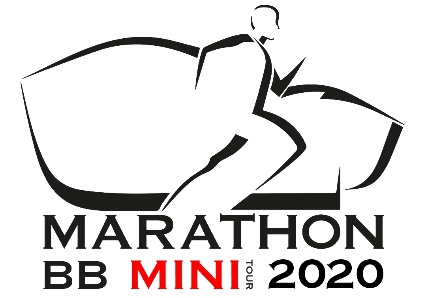 www.marathonbbtour.sk